Publicado en Berlín el 10/07/2019 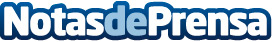 Auriculares ultraligeros A150 DECT de Snom: la nueva libertad en comunicaciónSnom, el famoso fabricante internacional de teléfonos IP para usuarios profesionales y empresas, presenta sus nuevos auriculares DECT inalámbricos ultraligeros de largo alcance: los A150.  Este elegante modelo ofrece una calidad de sonido excelente y es extremadamente cómodo. La cantidad de características y funciones útiles de las que dispone hace que la comunicación telefónica durante la jornada laboral sea una experiencia mucho más eficiente y agradableDatos de contacto:Peter Link49 30 78 90 76 - 0Nota de prensa publicada en: https://www.notasdeprensa.es/auriculares-ultraligeros-a150-dect-de-snom-la Categorias: Internacional Telecomunicaciones E-Commerce Consumo Dispositivos móviles http://www.notasdeprensa.es